仕　　様　　書１　　品名	 　　　クリアファイル　「『おしらせふぁいる』５つのやくそくまもろうね！」２　　数量	　　 　８５，９８０枚３　　規格	　　 　サイズ　Ａ４生　地　再生ＰＰ（ポリプロピレン）５０％　０．２ｍｍ厚　ナチュラル１箱５００枚（５０枚ごとにPE袋や仕切紙等で分ける）（※大阪市小学校分については、５０枚ごとに仕切らなくてもよい）４　　刷色	　　  両面４色オフセット印刷＋白印刷※印刷データ（イラストレーター）有５　　完成品検査期限  令和６年３月８日（金）６　　納入期限	　　  令和６年３月14日（木）７　　納入場所	　　  別紙一覧のとおりデザイン見本　                 　　表　　　　　　　　　　　　　　　　　　　　　　　　　　　　裏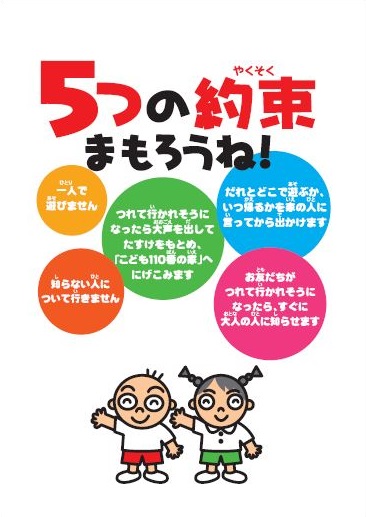 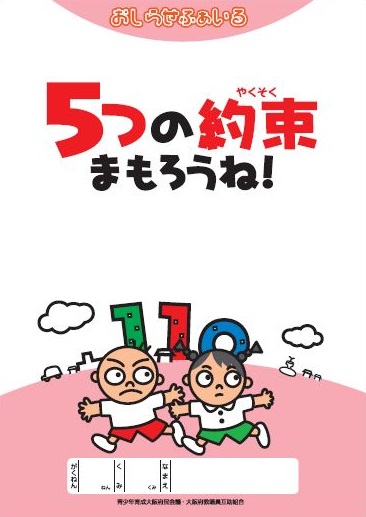 留  意  事  項１　　クリアファイルのデザインについては表面、裏面ともに「５つの約束」を「５つのやくそく」というひらがな表記に修正すること。２　　クリアファイル（表面）の右下部分に、「環境に優しい素材を使用しています。」という文言を追加すること。また、字体は中央下部分の「青少年育成大阪府民会議・大阪府教職員互助組合」と同じにすること。３　　大阪市小学校分については、小学校リスト（別添）に基づき、PE袋や仕切り紙等で各学校分に分けて納品すること。また、タックシール等を用いて区名・学校名・配付数を記載すること。